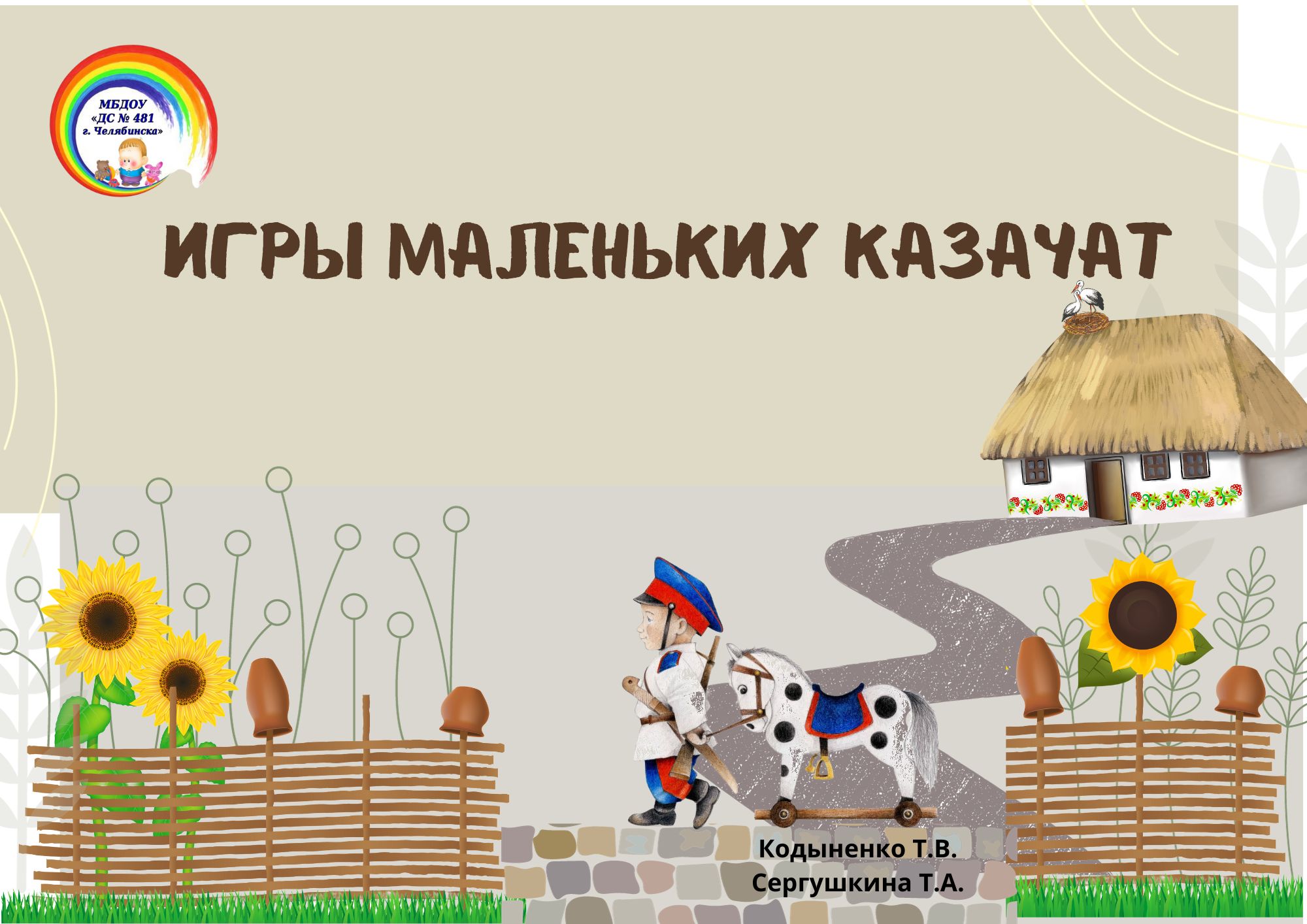 Игры маленьких казачат В целях воспитания патриотических чувств и развития интереса к истории родного края мы изучаем и играем с детьми в народные казачьи игры. Издавна в казачьих играх отражался образ жизни людей, их представления о чести и смелости, желание обладать силой, ловкостью, быстротой, выносливостью, проявлять стремление к победе. Очень важно помнить и то, что игровая деятельность вызывает много положительных эмоций.Казачьи игры для детей обладают не только многовековой историей, но и огромными возможностями для позитивного воздействия на физическое и духовное развитие детей. Главное преимущество таких игр  - это лаконичность, выразительность, доступность. Казачьи игры не требуют специального спортивного инвентаря. Это могут быть верёвки, камешки, палки, мячи. И проводить их можно как на поляне, на свежем воздухе, так и в спортивном зале. Игры маленьких казачат универсальны! Поскольку они подходят детям разного возраста от 5 до 17 лет!Донести до потомков колорит казачьих обычаев, традиций, своеобразие языка, желание обладать силой и ловкостью – вот главная задача при обучении детей казачьим играм. Предлагаю подбор игр, в которые с интересом играют наши дети.*******«Передай подкову по кругу» Дети стоят по кругу. Звучит казачья песня. Дети под музыку передают друг другу подкову. Музыка стоп – у кого осталась подкова, тот должен ответь на вопросы ведущего, что означают слова из казачьего быта. Отгадав, передаёт подкову дальше.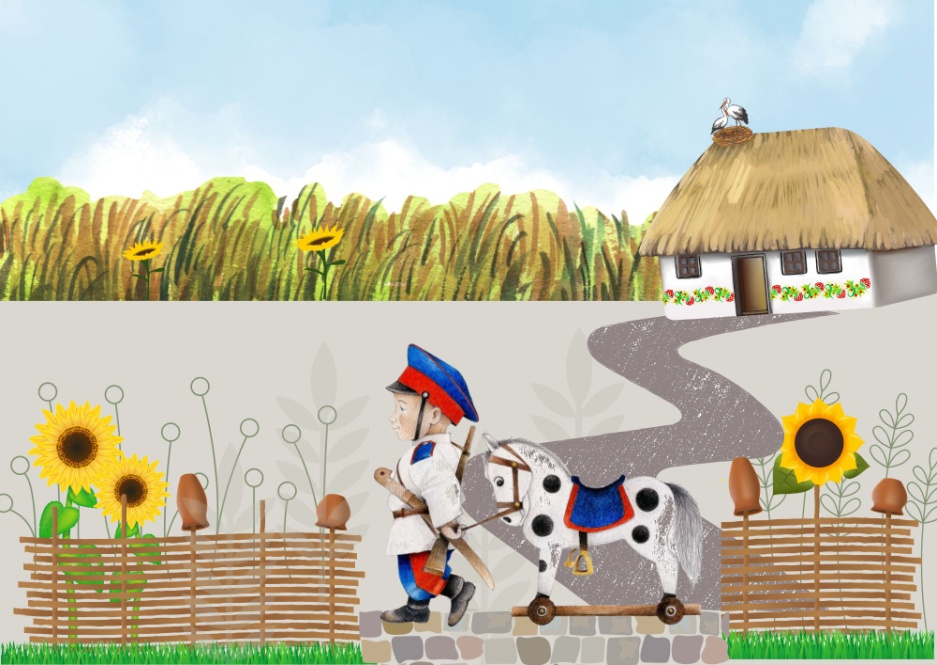 Слова:станица – большое село; хутор – маленькое село; курень – дом;Кочет – петух; чувяки – тапки; цибарка – ведро; баз – сарай;Майдан – площадь; завеска – фартук; нехай – пусть;ноне – сегодня; атаман – вожак; вечерять – ужинать; шлях – дорога; гутарить – говорить; нагайка – плётка.*******«Напои лошадку» Играет пара ребят. Они стоят на старте, «верхом» на деревянных лошадках. На расстоянии от них стоят 2 ведерка. По сигналу дети «скачут» на лошадках, «поят» лошадей из ведра, возвращаются назад, подняв руку вверх.*******«Кубаночка» Один ведущий стоит в круге с шапкой-кубанкой в руках. Мальчики ходят врассыпную по залу приговаривая: «Не узнаем никак, кто из нас казак». После слов ведущий подбрасывает шапку вверх. Кто первый поймает шапку в воздухе и наденет её себе на голову, тот победил. Он становится «казаком» - ведущим.*******«Конники» Участвуют два мальчика на лошадках и с шашками в руках. Ведущий взрослый стоит в кругу, держит на шесте - шашке шапку - кубанку. Под музыку дети «скачут на лошадках» по кругу. Музыка стоп – кто из ребят быстрей подбежит к ведущему и своей шашкой снимет шапку с шеста, тот и победил.*******«Сорви платок для казачки» В центре стоит ведущий взрослый с шестом – шашкой, на ней привязан платок казачки. Мальчики ходят по кругу под музыку. Музыка стоп – кто вперёд подбежит к ведущему, подпрыгнет и сорвёт платок, тот и победил.*******«Нагайка»- все дети сидят по кругу, лицом в круг. Под музыку ведущий - ребёнок ходит за кругом с нагайкой - плёткой в руках. Незаметно подкладывает плётку любому ребёнку. Музыка стоп- дети оборачиваются. Кто нашел плетку, хватает её и догоняет ведущего, пытаясь его ударить. Потом он становится ведущим.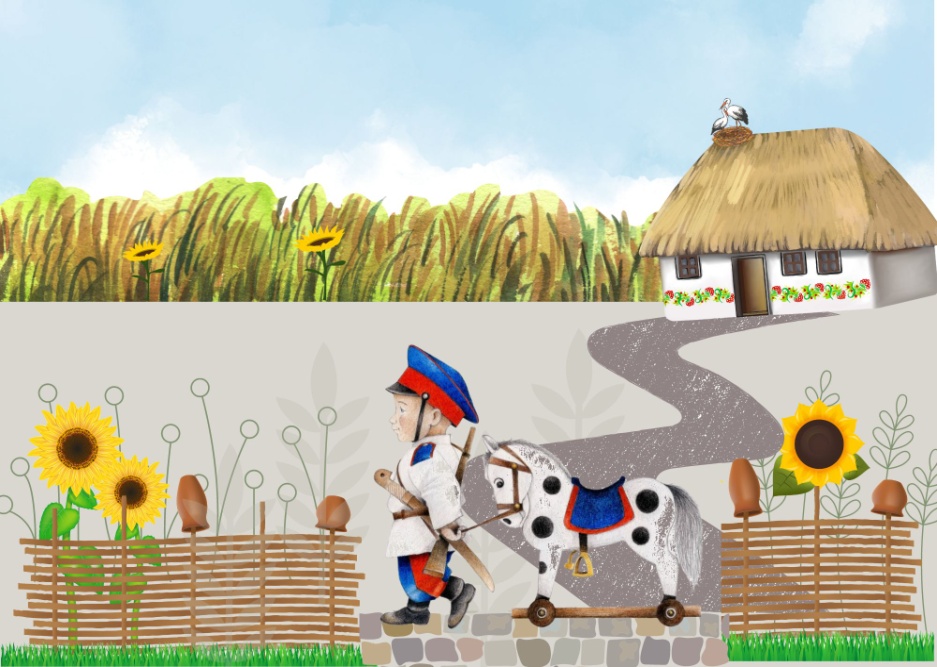 *******«А ну-ка отзовись» - все стоят по кругу. Ведущий – ребёнок стоит в центре круга с нагайкой в руке. Ему завязывают глаза, раскручивают. Стоп. Он идёт к детям, дотрагивается до кого-нибудь нагайкой и говорит : «Ну-ка отзовись». Тот, к кому дотронулись должен прокричать животным или птицей. Ведущий должен по голосу узнать кричавшего.*******«Попади в лунку» - первым оружием казачка был камешек. На полу лежат три шапки-кубанки или фуражки (одна дальше другой). Ребёнок по сигналу должен бросить в шапки камешки. Побеждает тот, кто попадает во все три шапки.*******«Птицелов» - дети – это птицы. Ведущий взрослый каждому на ушко шепчет названия птиц. Птицелов в центре круга, глаза завязаны. Дети водят хоровод со словами:«В лесу во лесочке на зелёном дубочкеПтицы зёрен не клюют, птицы песни поют.Ой, птицелов идёт, нас в неволю зовёт.»Ведущий идёт к кому-нибудь, дотрагивается и спрашивает: «Ну-ка отзовись». Ребёнок кричит птицей, ведущий должен по голосу угадать игрока.*******«Заря-заряница» - дети стоят по кругу хороводом. Ведущий ребёнок ходит за кругом с алой лентой на плече, незаметно вешает её на плечо любому игроку. Дети говорят слова: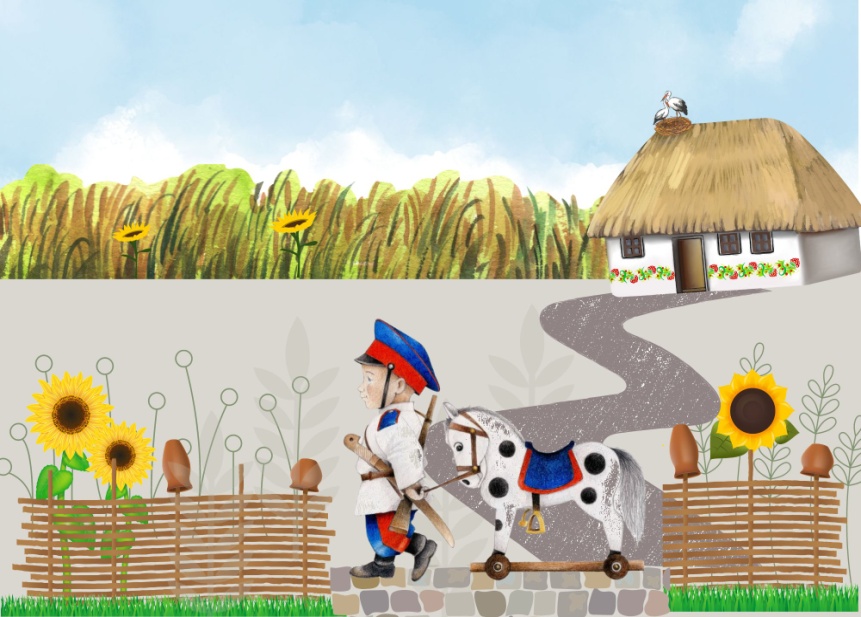 «Заря – заряница, красная девица.По станице ходила, ключи обронила.Кто ключи найдёт, тот за круг пойдёт».После слов, тот ребёнок, кто находит на своём плече ленту, гоняется за ведущим, стараясь ударить его лентой.*******«Передай папаху» – дети сидят по–турецки по кругу. У одного на голове папаха. Под казачью песню дети передают - надевают друг другу на голову папаху. Музыка стоп. Ребёнок, у кого осталась на голове папаха встаёт и отвечает на вопросы взрослого ведущего о Челябинской области или казачества.Вопросы:Главный город Челябинской  области; фамилия губернатора области; главная река Челябинской области; год образования области, цвета флага области; назови соседей области; почему наш город называется «сердце Южного Урала»  и Танкоград ;  как называют жителей  нашего города и т. д.*******«Перетяни скалку» - мальчики играют парами. Садятся на пол лицом друг к другу, держатся за скалку. По сигналу начинают перетягивать соперника к себе.*******«Удочка» - дети стоят по кругу. Ведущий в кругу с «удочкой-верёвкой» с грузом на конце верёвки. По сигналу ведущий крутится, раскручивая веревку, дети должны её перепрыгнуть. Не успевший прыгнуть – выбывает.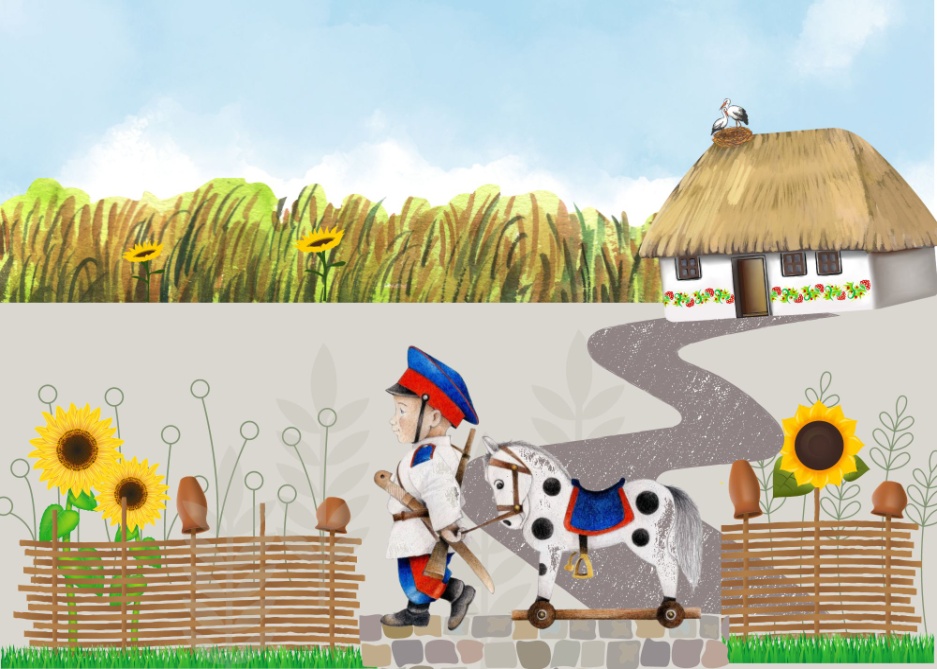 ******* «Калачики» - на полу лежат 4 вязаных коврика - калачика, на них лежат разные предметы казачьего быта: бусы, сабелька, фуражка, котелок, ложка и т.д. Дети становятся командами вокруг ковриков - калачиков и запоминают свой предмет. Под музыку водят свои хороводики вокруг коврика со словами:Калачи, калачи,Все румяны- горячи.А папаха набекрень,Заходи скорей в курень.Меняется песня - дети ходят в рассыпную по залу и становятся к центральной стене, отвернувшись от ковриков.Ведущий взрослый меняет местами предметы на ковриках. Музыка стоп – дети должны быстро построить хоровод вокруг своего предмета.******